«Религиоведение». Дистанционное обучение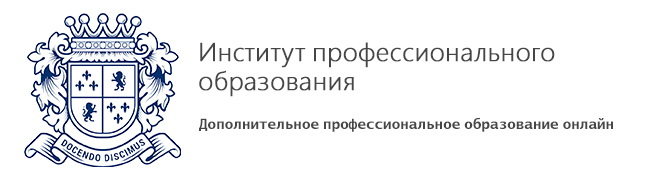 Описание программы:дополнительной профессиональной программы профессиональной переподготовки «Религиоведение»Цель обучения: Профессиональная переподготовка специалистов в области религиоведения, эксперта по религиозным вопросам. Формирование и расширение профессиональных компетенций, необходимых для выполнения профессиональных задач.Категория слушателей: историк религии, религиовед, теолог; специалисты, не имеющие профессиональной подготовки в области религиоведения, но планирующие осуществлять профессиональную деятельность в данном направлении.Сроки обучения:Профпереподготовка - 512 часов - полный срок обучения по программе.Повышение квалификации – 72 часа – полный срок обучения программе.Содержание программы:№ДисциплинаОбъем аудиторной нагрузкиОбъем аудиторной нагрузкиОбъем аудиторной нагрузкиФорма итогового контроля№ДисциплинаВсегоЛекцииСамостоятельная работа студентовФорма итогового контроля1Антропология религии542727зачет2История и теория мировой культуры 542727зачет3История религий542727зачет4Методика преподавания религиоведческих дисциплин361818зачет5Новые религиозные движения442222зачет6Психология религии542727зачет7Свобода совести и государственно-конфессиональные отношения 542727зачет8Социология религий542727зачет9 Феноменология религии 542727зачет10Философия религий542727зачет11Итоговая работаВКР ИТОГО:512256256